SERVICE SCHEDULE for January 122 2023Announcements for the Week   	Cliff Davis	Morning Service			Evening ServicePrayer- Cliff Davis			Prayer- Cliff Davis	Song Leader- Curran LaChappelle	Song Leader- Eli Hickey-- Comments – Eli Hickey		Comments – Ben Wofford-- Assisting – Ben Wofford		Communion – Curran LaChappelle-- Assisting – Mark Tally-- Assisting – Ron Bailey-- Assisting – Jared Davis-- Scripture – Dean Shacklock		Scripture – Josiah PhillipsClosing Prayer- John MacQuilliam	Closing Prayer- Ron Bailey Wednesday Night – January 25, 2023First Prayer– Cliff DavisSong Leader – Roger GermanInvitation – Ben WoffordClosing Prayer – Phillip DornJanuary 22 Evening Service – Buck PhillipsUpcoming AssignmentsMemory Verse – Ecclesiastes 3:1To everything there is a season, A time for every purpose under heaven:Good Thoughts – Your current circumstances are part of your redemption story He is writing. ― Evinda Lepins Don’t waste your time dying over the past, spend it living in the present.― Saim Cheeda Honesty is more than not lying. It is truth telling, truth speaking, truth living, and truth loving. ― James E. Faust  Schedule of ServicesSunday:  a.m. & 5 p.m. Wednesday: 7:00 p.m.This bulletin is published weekly. Edited by Bill McIlvain.Send any articles for the bulletin to Preacher@covingtonchurchofchrist.comVisit us on the web: www.covingtonchurchofchrist.com9441 Bypass,  --- [770] 787-1119Elders:  Jason LaChappelle, Bill McIlvainDeacons: Cliff Davis, Darryl Griffing, Buck PhillipsJanuary 22, 2023Blowing In The Wind1. Whose children were destroyed when a strong wind struck the house they were banqueting in?2. According to Job, what directional wind will inevitably strike down the wicked?3. What epistle compares false teachers to rainless clouds blown about by the wind?4. According to Psalms, what sort of people are like chaff that the wind blows away?Why Are The Meek Blessed?By Andy DiestelkampFrom Washington, D.C., to Beverly Hills it is the rich and famous whose lives are glamourized. From our youth, entertainers and athletes of all kinds are our heroes. As we mature, perhaps we begin to see beyond the thin facade of fame, but let a notable personality suddenly cross our path and we revert to giddy groupies mugging for a photo-op.Aren’t we just a little bit embarrassed about how we sometimes behave ourselves in the presence of flawed men and women who have become famous for their looks, their money, their power, or their ability to do something with a ball? Why Are The Meek Blessed?Continued ---Greatness is often sought through very carnal means and measured by very shallow standards. However, just as beauty is in the eye of the beholder, so is strength, intelligence, and greatness. “For you see your calling, brethren, that not many wise according to the flesh, not many mighty, not many noble, are called” (1 Cor. 1:26). So, who are the wisest, the strongest, and the most beautiful in the eye of The Beholder? Who are the ones who will achieve greatness, success, and reward? Those the world would least expect.Have you ever found yourself being envious of what others (who do not fear God as they ought) have? Perhaps you have questioned why the corrupt and godless can live so comfortably while you struggle to make ends meet. Indeed, when I make such comparisons, I reveal a discontentment that does not befit the faith that I profess in Christ. Paul wrote that he had learned to be content regardless of his economic or physical status and boldly announced, “I can do all things through Christ who strengthens me” (Philippians 4:11-13).“Do not fret because of evildoers, nor be envious of the workers of inequity” (Psalm 37:1). The end of the wicked is nothing to be envied. The reward offered by God is not going to go to the famous but to the meek (vs. 11). The defining characteristics of the meek are revealed in this psalm. The meek trust in God. They delight in God. They commit themselves to God, patiently wait and they cease from anger and wrath (vs. 8). So, why does God favor the meek? One reason is that the meek know their place. God tells us that because men in their arrogance have chosen not to know Him, He has chosen to reveal the way of salvation in a manner that would be foolishness to many who are wise in their own eyes (1 Corinthians 1:21). This He did so that no flesh should glory in His presence (vs. 29). 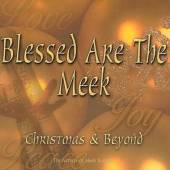 If we are not as meek as we ought to be, then it is going be very difficult to have a righteousness that exceeds that of the scribes and Pharisees. Yet, unless we do, we will by no means enter the kingdom of heaven (Matthew 5:20). Indeed, as we then continue to read all of Jesus’ “but I say unto you” commands following His challenge, we come to realize that meekness is critical to carrying out those commands. Reconciliation, self-control, not causing someone else to sin, being true to your word, and enduring unfair treatment all require this quality of meekness.Nothing we do is done truly on our own, nor should it be done for our own glory, but in humble submission to the will of God. It is only in meekness that we can respond to the meek and lowly invitation of our Lord and God and find rest for our souls (Matt. 11:29).God’s Awesome Power –Who’s In Control?By David MaxsonPraise the LORD from the earth, you great sea creatures and all deeps, fire and hail, snow and mist, stormy wind fulfilling his word! [Psalm 148:7-8]On a past Lord's Day we sang the song "Hallelujah, Praise Jehovah" at a church where I was holding a meeting in Russellville, Alabama. The church building is just a few short miles away from the path of the deadly F-5 tornado that ripped through Mississippi and northwest Alabama. That morning on the way to church, I drove through the little town of Phil Campbell. Later that evening I drove through what is left of Hackleburg. I've never seen anything like it.I was told that this tornado averaged over a mile wide (a mile and a half wide at its widest) and stayed on the ground for over 130 miles. All week I have heard harrowing and inspiring stories of the awesome power of that tornado, of narrow misses and answered prayers, of family members anxiously waiting to hear word from loved ones, and of the overwhelming flood of support that came from around the country from brethren. I think it is safe to say that these brethren will never be the same. Once again, God has demonstrated how fragile and vulnerable we all are. The stormy wind still hears his call.Answers from page 11. Job’s [Job 1:19]2. East wind [Job 27:21]3. Jude [Jude vs. 12]4. The wicked [Psalm 1:4]JanuaryCommunionCleaning22GriffingPlease Be ConsiderateFeb 1LandClean the area around your seat